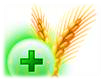 Государственное учреждение«ГЛАВНАЯ ГОСУДАРСТВЕННАЯ ИНСПЕКЦИЯ ПО СЕМЕНОВОДСТВУ, КАРАНТИНУ И ЗАЩИТЕ РАСТЕНИЙ»Сигнализационное сообщение № 15от 6 мая 2016 г.ВНИМАНИЕ!!! Листовые пятнистости на яровых зерновых культурах.  На посевах яровых зерновых культурах отмечается  поражение растений листовыми пятнистостями: мучнистой росой, септориозом, ринхоспориозом, красно-бурой пятнистостью овса, гельминтоспориозом.Мучнистая роса - поражает все злаковые культуры. Возбудитель болезни  Erysiphe graminis. Болезнь проявляется на листьях и листовых влагалищах растений белый мучнистый налет мицелия, располагающийся отдельными участками, который позднее, в фазе колошения, уплотняется, принимает серовато-бурый цвет и на нем образуются плодовые тела в виде черных точек. Постепенно болезнь распространяется с нижнего яруса листьев на верхний, а затем на колос.Септориоз – поражает все виды зерновых культур. Возбудитель болезни Septoria. Первые признаки поражения проявляются на всходах в виде бурых полос, пятен или побурения колеоптиле и основания первых листьев. При наличии благоприятных условий болезнь быстро продвигается с нижних листьев на верхние, затем переходит на колос и поражает зерно. Ринхоспориоз – поражается яровой ячмень, тритикале. Возбудитель болезни Rhynchosporium secalis. Болезнь проявляется равномерно в посевах озимой ржи и тритикале, на ячменных посевах начинает свое развитие в очагах. На листовых пластинках и влагалищах образуются овальные оливково-желтого или серого цвета пятна с табачно-бурой каймой. В начале заражения размер пятен 5-10x3-5 мм, к фазе спелости зерна постепенно увеличивается и достигает 20-25x6-13 мм. Большие некрозы могут сливаться и лист преждевременно отмирает.Красно-бурая пятнистость овса – на листьях образуются темно-серые или коричневые пятна, с красно-бурым ободком и коричневой зоной вокруг, ограниченны с боков жилками. Края пятен окрашены более интенсивно в центральной части. Больные листья усыхают и опадают.Гельминтоспориоз – на пораженных всходах появляются мелкие бурые пятна. Удлиненной формы или точечные. Они могут покрывать всю пластинку листа, вызывая со временем его пожелтение. Второй тип поражения – пятна округлые, зональные, в центре с точечным темно-бурым некрозом. Вокруг пятна или с одной стороны может образовываться желтый ободок. Нередко такие пятна могут сливаться. Третий тип – пятна вытянутые с сетью темных продольных и поперечных линий на хлоротичном фоне. Ко времени цветения – начала образования зерна болезнь достигает максимального развития, ускоряя созревание зерна и обусловливая щуплость колоса.Для снижения развития заболевания рекомендуется провести обработку одним из фунгицидов в соответствии с регламентами  «Государственного реестра средств защиты растений (пестицидов) и удобрений, разрешенных к применению на территории Республики Беларусь».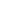 *Применение пестицидов проводить в строгом соответствии с действующими правилами техники безопасности и производственной санитарии.Заместитель  директора                                                                                                         Д.В. КизеевПулинович 2882379